REBUS –PATIMILE DOMNULUIGaseste cuvintele: GRĂDINĂ,GHEŢIMANI,PAHAR, IUDA,ISCARIOTEANUL,PONŢIU,PILAT,SĂRUTARE,TREIZECI,ARGINTI,COCOṢUL,PETRU,CHINURI,SCUIPĂRI,BĂTĂI,BICIUIRI,SPINI,COROANĂ,OŢET ,FIERE,RĂSTIGNIRE.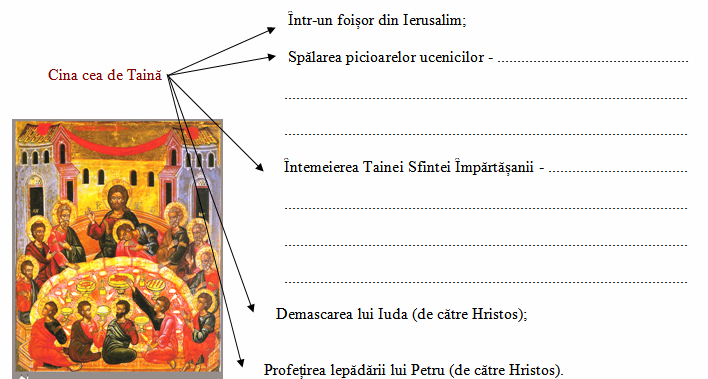 WOEREIFITNIGRALKAJSHSWPHZMQEGREEWORWSUPWOADXADUTQUAYTTEPWAPOLRKSXAWIRSRIYAOHLRRUDKFTUIIXIVMTQTRTFJUUIKLIAUEAHISQEPQNWJJJTWQNEENQTOUSCPZQQOILLADRERGEWAAPLIKAZKPPKORIJPELWIBISLGOAYRKPGAEGRXAUIMQTIRAIIARWIOAYHZCDFLSZWUSHSNRYFLQOWEJAJEZSJMESGAWIIYAUWZTYJORANAOROCWQRPUTYIWIWEWKYYGYIRAPIUCSIADAMQTIALJAKFEUOSEPLQCURADUIRANAIMJKGDKIUFDIWNUKAKQYQUTALEEUIYRJBIZADCOCOSULHYTJIRUNIHC